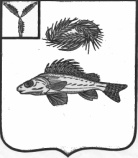   АДМИНИСТРАЦИЯЕРШОВСКОГО МУНИЦИПАЛЬНОГО РАЙОНА САРАТОВСКОЙ ОБЛАСТИПОСТАНОВЛЕНИЕот__25.08.2022_________  № ___878___________________г. ЕршовО внесении дополнений в постановление администрацииЕршовского МР от 28.12.2021г.№ 874Руководствуясь Федеральным законом от 06 октября 2003 года                № 131-ФЗ «Об общих принципах организации местного самоуправления в Российской Федерации», Федеральным  Законом от 24.06.1998 года № 89-ФЗ «Об отходах производства  и потребления», постановлением Правительства Российской Федерации от 31.08.2018 года № 1039 «Об утверждении Правил обустройства мест (площадок) накопления твердых коммунальных отходов и ведения их реестра», руководствуясь Уставом Ершовского муниципального района Саратовской области, администрация Ершовского муниципального района ПОСТАНОВЛЯЕТ:Дополнить Приложение 1 постановления администрации Ершовского муниципального района от 28.12.2021 г. № 874 «Об утверждении реестра мест (площадок) накопления твердых  коммунальных отходов и схемы их размещения на территории муниципального образования город Ершов» позициями 228 и 229 следующего содержания:2. Отделу по информатизации, организационной работе и общественным отношениям администрации Ершовского муниципального района разместить  настоящее постановление на официальном сайте администрации ЕМР в сети «Интернет».Глава Ершовскогомуниципального района                              	                         С.А. Зубрицкая228г. Ершов, 40 лет ВЛКСМ, 910.75 м3бетонООО «АстМаркет»магазин «АстМаркет»229г. Ершов, ул. Новоершовская, д. 2 Т11 м3бетонИП Коновалов С.А.магазин